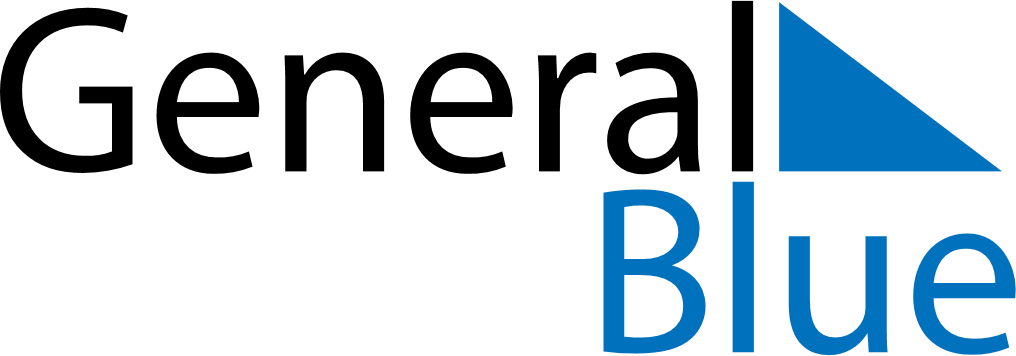 May 2024May 2024May 2024May 2024May 2024May 2024Brodnica, Kujawsko-Pomorskie, PolandBrodnica, Kujawsko-Pomorskie, PolandBrodnica, Kujawsko-Pomorskie, PolandBrodnica, Kujawsko-Pomorskie, PolandBrodnica, Kujawsko-Pomorskie, PolandBrodnica, Kujawsko-Pomorskie, PolandSunday Monday Tuesday Wednesday Thursday Friday Saturday 1 2 3 4 Sunrise: 5:08 AM Sunset: 8:10 PM Daylight: 15 hours and 2 minutes. Sunrise: 5:06 AM Sunset: 8:12 PM Daylight: 15 hours and 6 minutes. Sunrise: 5:04 AM Sunset: 8:14 PM Daylight: 15 hours and 10 minutes. Sunrise: 5:02 AM Sunset: 8:16 PM Daylight: 15 hours and 13 minutes. 5 6 7 8 9 10 11 Sunrise: 5:00 AM Sunset: 8:17 PM Daylight: 15 hours and 17 minutes. Sunrise: 4:58 AM Sunset: 8:19 PM Daylight: 15 hours and 21 minutes. Sunrise: 4:56 AM Sunset: 8:21 PM Daylight: 15 hours and 24 minutes. Sunrise: 4:54 AM Sunset: 8:23 PM Daylight: 15 hours and 28 minutes. Sunrise: 4:52 AM Sunset: 8:24 PM Daylight: 15 hours and 31 minutes. Sunrise: 4:51 AM Sunset: 8:26 PM Daylight: 15 hours and 35 minutes. Sunrise: 4:49 AM Sunset: 8:28 PM Daylight: 15 hours and 38 minutes. 12 13 14 15 16 17 18 Sunrise: 4:47 AM Sunset: 8:29 PM Daylight: 15 hours and 42 minutes. Sunrise: 4:45 AM Sunset: 8:31 PM Daylight: 15 hours and 45 minutes. Sunrise: 4:44 AM Sunset: 8:33 PM Daylight: 15 hours and 48 minutes. Sunrise: 4:42 AM Sunset: 8:34 PM Daylight: 15 hours and 52 minutes. Sunrise: 4:41 AM Sunset: 8:36 PM Daylight: 15 hours and 55 minutes. Sunrise: 4:39 AM Sunset: 8:38 PM Daylight: 15 hours and 58 minutes. Sunrise: 4:38 AM Sunset: 8:39 PM Daylight: 16 hours and 1 minute. 19 20 21 22 23 24 25 Sunrise: 4:36 AM Sunset: 8:41 PM Daylight: 16 hours and 4 minutes. Sunrise: 4:35 AM Sunset: 8:42 PM Daylight: 16 hours and 7 minutes. Sunrise: 4:33 AM Sunset: 8:44 PM Daylight: 16 hours and 10 minutes. Sunrise: 4:32 AM Sunset: 8:45 PM Daylight: 16 hours and 13 minutes. Sunrise: 4:31 AM Sunset: 8:47 PM Daylight: 16 hours and 16 minutes. Sunrise: 4:29 AM Sunset: 8:48 PM Daylight: 16 hours and 18 minutes. Sunrise: 4:28 AM Sunset: 8:50 PM Daylight: 16 hours and 21 minutes. 26 27 28 29 30 31 Sunrise: 4:27 AM Sunset: 8:51 PM Daylight: 16 hours and 24 minutes. Sunrise: 4:26 AM Sunset: 8:52 PM Daylight: 16 hours and 26 minutes. Sunrise: 4:25 AM Sunset: 8:54 PM Daylight: 16 hours and 29 minutes. Sunrise: 4:24 AM Sunset: 8:55 PM Daylight: 16 hours and 31 minutes. Sunrise: 4:23 AM Sunset: 8:56 PM Daylight: 16 hours and 33 minutes. Sunrise: 4:22 AM Sunset: 8:58 PM Daylight: 16 hours and 35 minutes. 